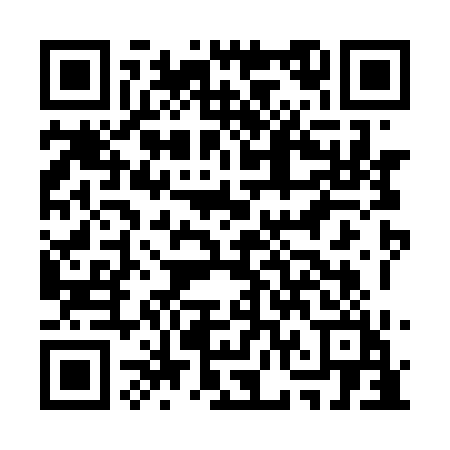 Prayer times for Okanagan Mission, British Columbia, CanadaMon 1 Jul 2024 - Wed 31 Jul 2024High Latitude Method: Angle Based RulePrayer Calculation Method: Islamic Society of North AmericaAsar Calculation Method: HanafiPrayer times provided by https://www.salahtimes.comDateDayFajrSunriseDhuhrAsrMaghribIsha1Mon2:584:541:026:349:0911:062Tue2:594:551:026:349:0911:063Wed2:594:561:026:349:0911:054Thu3:004:571:036:349:0811:055Fri3:004:571:036:349:0811:056Sat3:004:581:036:339:0711:057Sun3:014:591:036:339:0711:058Mon3:025:001:036:339:0611:049Tue3:025:011:036:339:0511:0410Wed3:035:021:036:329:0511:0411Thu3:035:031:046:329:0411:0412Fri3:045:041:046:329:0311:0313Sat3:045:051:046:319:0211:0314Sun3:055:061:046:319:0111:0215Mon3:055:071:046:309:0011:0216Tue3:065:081:046:308:5911:0217Wed3:075:101:046:298:5811:0118Thu3:075:111:046:298:5711:0119Fri3:085:121:046:288:5611:0020Sat3:095:131:046:288:5511:0021Sun3:095:141:046:278:5410:5922Mon3:105:161:046:268:5310:5823Tue3:115:171:046:268:5110:5824Wed3:125:181:046:258:5010:5625Thu3:145:201:046:248:4910:5326Fri3:175:211:046:238:4710:5127Sat3:195:221:046:228:4610:4928Sun3:225:241:046:228:4510:4629Mon3:245:251:046:218:4310:4430Tue3:265:261:046:208:4210:4131Wed3:295:281:046:198:4010:39